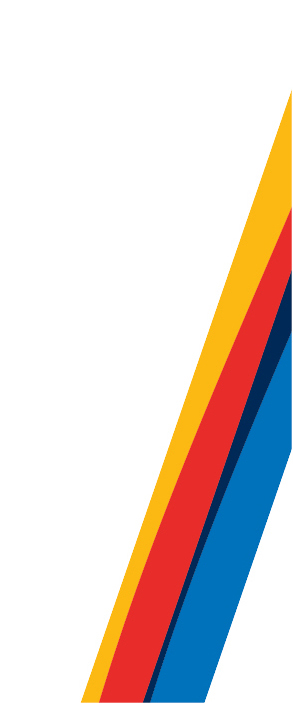 StepActionResourcesWhoComments1Consult with Head of academic unitDiscussion re academic planningNew program leadHead of academic unit to confirm discontinuation as a priority.2Consult the Disciplinary DeanDiscussion re academic resource planning.Head of academic unit Dean to confirm discontinuation as a priority.  3Consult the Associate Vice-President Academic Programs (AVPAP). Discussion regarding resources implications and impact on students.Head of academic unit and disciplinary Dean4Create Kuali entry with appropriate approval workflow.Senate Committee on Curriculum (SCC) approval required.KualiAcademic unitDiscuss documentation and submission to SCC.5Complete standard template for program discontinuation; obtain all required consultation documentation and approvals as indicated on the template. All program proposals require units to complete the IACE consultation template.Approval steps for program discontinuation as per the VPAC websiteAcademic unitAll consultations must have supporting documentation.6Template (proposal) submitted to Senate Committee on Planning (SCP) for approval / recommendation to Senate and the Board of Governors. Disciplinary DeanAcademic unit and Dean make a short presentation to SCP and respond to questions.7Proposal submitted for Senate approval by Admin to AVPAP.AVPAP introduces the proposal to Senate Deans and academic unit respond to questions about the discontinuation.8Proposal submitted for Board of Governors approval by Admin to AVPAPVPAC introduces the proposal to the Board of Governors